le métierla profession de quelqu’un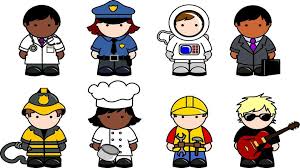 le directeur la directricela personne qui dirige une école publique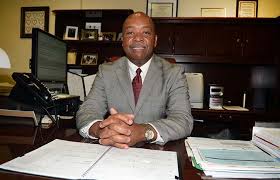 le maîtrela maîtresseune personne qui enseigne aux enfants dans une école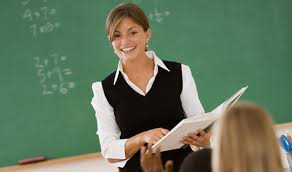 le / la bibliothécaireune personne qui aide dans une bibliothèque, ou qui en est responsable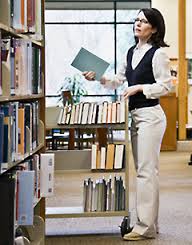 un agent d’entretienune personne qui nettoie et entretient un bâtiment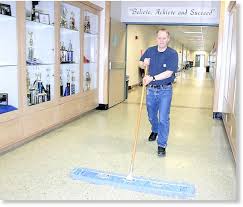 le chauffeur de busune personne chargée de conduire un bus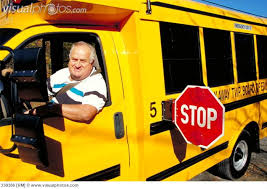 l’agent de circulationune personne qui aide les gens à traverser la rue en toute sécurité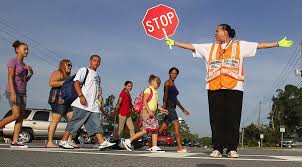 le / la secrétaireune personne qui aide dans les tâches administratives et d’archivage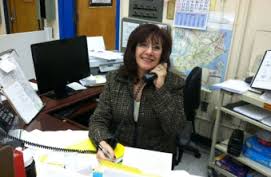 la dame de serviceune personne qui s’occupe de la cantine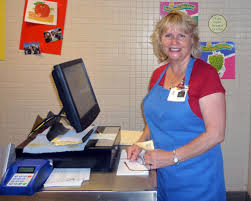 le policier / la policièreune personne chargée de maintenir la paix et l’ordre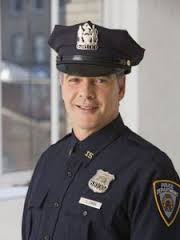 le pompierune personne chargée d’éteindre les feux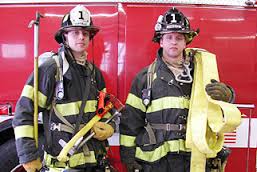 le respectun sentiment d’admiration ou de considération pour quelqu’un ou quelque chose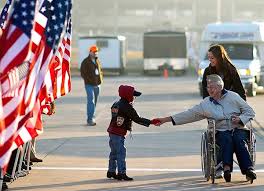 un ami / une amiequelqu’un que tu connais bien et avec qui tu aimes passer du temps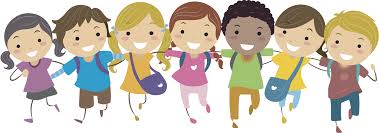 une responsabilitéune obligation d’accomplir un devoir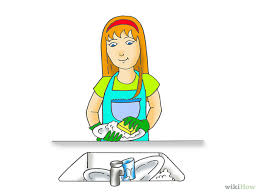 rendre servicefaire quelque chose qui aide les autres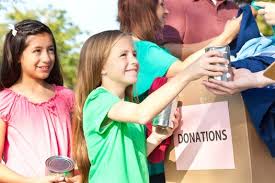 un monumentun bâtiment ou un lieu qui a une importance historique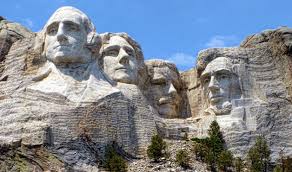 les coutumesles traditions d’un pays ou d’une société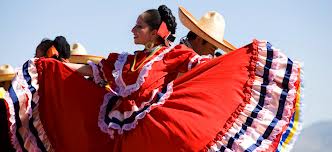 la coopérationaction de travailler ensemble dans le même but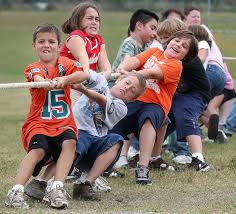 un/une camaradeune personne de ton âge et qui est ton égal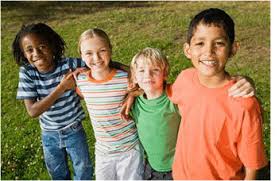 le serment                         d’allégeancela promesse  de soutenir son pays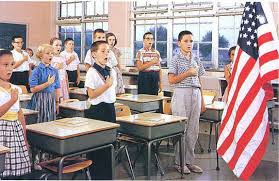 une écoleun endroit où les enfants vont pour apprendre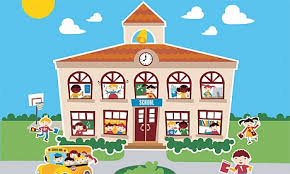 le choixle fait d’avoir la possibilité de choisir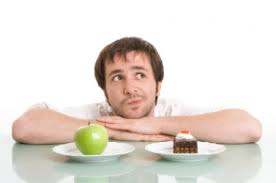 un citoyenle membre d’un pays, et qui a le droit d’y vivre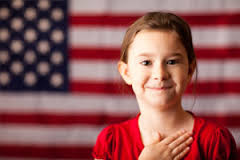 une boussoleun instrument utilisé pour connaître les directions géographiques sur la Terre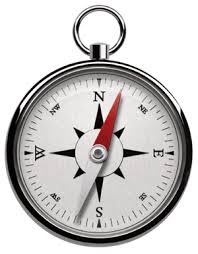 les points cardinauxles directions:  Nord, Sud, Est, Ouest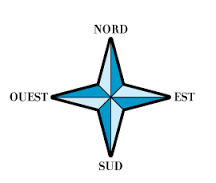 les caractéristiques physiquesreliefs, étendues d’eau, climat, végétation, nature des sols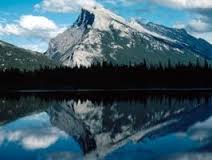 la rose des ventsun cercle montrant les directions sur un plan ou une carte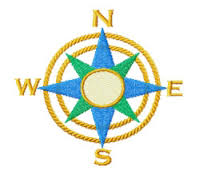 la populationensemble des personnes ou animaux qui habitent un espace, une terre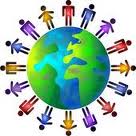 une ressemblancele fait d’être semblable ou du même type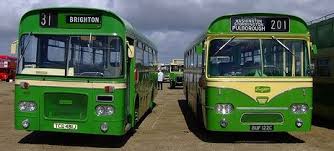 une différenceun caractère qui distingue une chose d’une autre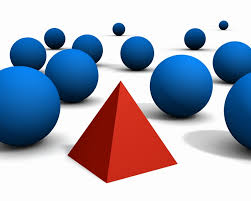 l’argileun type de terre qui peut être travaillé quand il est mouillé, et cuit pour faire des briques ou des poteries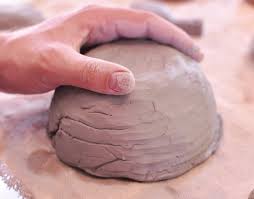 comparerexaminer les ressemblances et les différences entre deux objets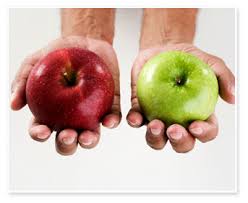 contrasterêtre très différent de quelque chose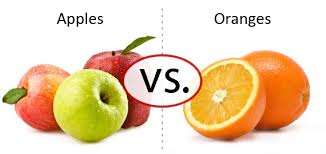 les donnéesles informations ou les faits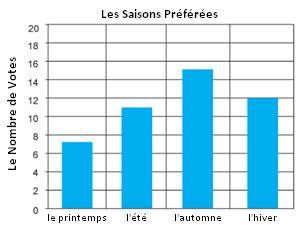 la preuvedes informations ou des faits qui aident à prouver quelque chose ou à être convaincu que c’est vrai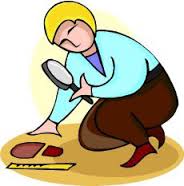 les sédimentsfines particules de terre qui sont transportées dans l’eau et se déposent au fond d’une rivière ou d’un lac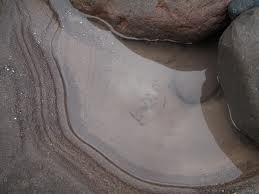 la similitudela relation unissant deux choses semblables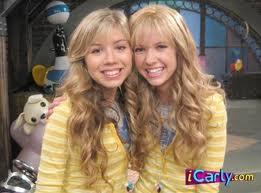 trierrépartir en plusieurs groups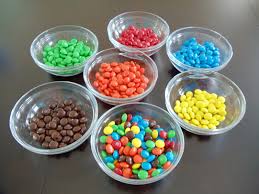 la texturela constitution et la structure de quelque chose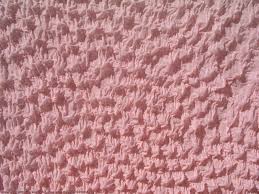 la terrele sol dans lequel poussent les plantes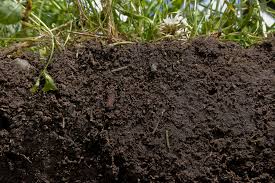 